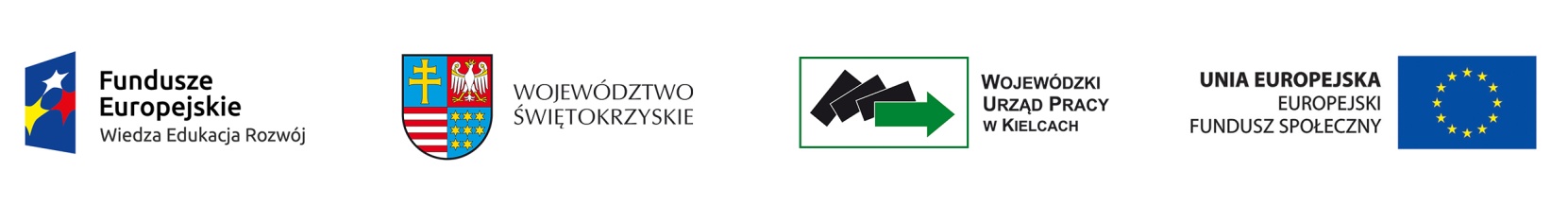 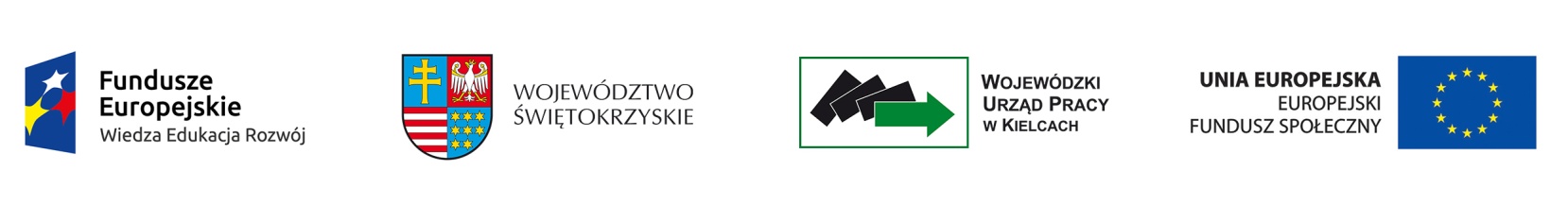 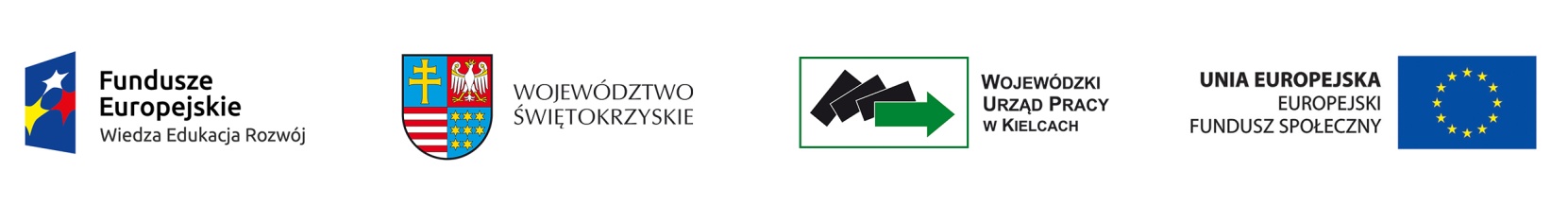 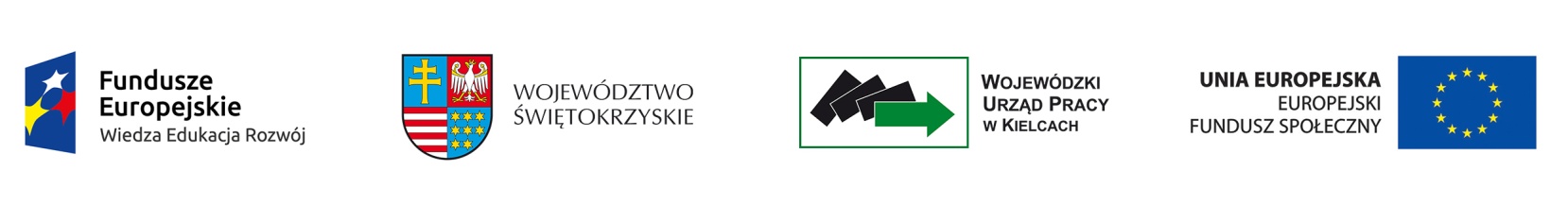 Załącznik 4 – Wzór karty oceny formalnej wniosku o dofinansowanie projektu konkursowego w ramach PO WERKARTA OCENY FORMALNEJ WNIOSKU O DOFINANSOWANIE PROJEKTU KONKURSOWEGO W RAMACH PO WERINSTYTUCJA ORGANIZUJĄCA KONKURS: Wojewódzki Urząd Pracy w KielcachNR KONKURSU:………………………………………………………………………………………………………………DATA WPŁYWU WNIOSKU:……………………………………………………………………………………………NR WNIOSKU:...........................................................................................SUMA KONTROLNA WNIOSKU:..........................................................................................TYTUŁ PROJEKTU:………………………………………………………………………………………………………….NAZWA WNIOSKODAWCY:…………………………………………………………………………………………….OCENIAJĄCY:………………………………………………………………………………………………………………….Sporządzone przez: 	Imię i nazwisko:	Komórka organizacyjna (o ile dotyczy):	Data:	Podpis:A.OGÓLNE KRYTERIUM FORMALNE DOTYCZĄCE TERMINU ZŁOŻENIA WNIOSKUTAKNIE (odrzucić projekt)NIE DOTYCZYUZASADNIENIE 
(w przypadku zaznaczenia odpowiedzi „NIE”)Czy wniosek złożono w terminie wskazanym w regulaminie konkursu?Czy wniosek złożono w terminie wskazanym w regulaminie konkursu?□□ □B.POZOSTAŁE OGÓLNE KRYTERIA FORMALNE (WYPEŁNIĆ JEŻELI W CZĘŚCI A ZAZNACZONO ODPOWIEDŹ „TAK”)TAKNIE(odrzucić projekt)NIE DOTYCZYUZASADNIENIE(w przypadku zaznaczenia odpowiedzi „NIE”)1.Czy wniosek wypełniono w języku polskim?□□□2.Czy wniosek złożono w formie wskazanej w regulaminie konkursu?□□□3.Czy wydatki w projekcie o wartości nieprzekraczającej wyrażonej w PLN równowartości kwoty 100 000 EUR wkładu publicznego są rozliczane uproszczonymi metodami, o których mowa w Wytycznych w zakresie kwalifikowalności wydatków w zakresie Europejskiego Funduszu Rozwoju Regionalnego, Europejskiego Funduszu Społecznego oraz Funduszu Spójności na lata 2014-2020?□□□4.Czy wnioskodawca oraz partnerzy (o ile dotyczy) podlegają wykluczeniu z możliwości ubiegania się o dofinansowanie, w tym wykluczeniu, o którym mowa w art. 207 ust. 4 ustawy z dnia 27 sierpnia 2009 r. o finansach publicznych?TAK(odrzucić projekt)□NIE □□5.Czy wnioskodawca zgodnie ze Szczegółowym Opisem Osi Priorytetowych PO WER jest podmiotem uprawnionym do ubiegania się 
o dofinansowanie w ramach właściwego Działania/Podziałania PO WER?□□□6.Czy w przypadku projektu partnerskiego spełnione zostały wymogi dotyczącewyboru partnerów spoza sektora finansów publicznych, o których mowa w art. 33 ust. 2-4 ustawy z dnia 11 lipca 2014 r. 
o zasadach realizacji programów w zakresie polityki spójności finansowanych w perspektywie 2014-2020 (o ile dotyczy); braku powiązań, o których mowa w art. 33 ust. 6 ustawy z dnia 11 lipca 2014 r. o zasadach realizacji programów w zakresie polityki spójności finansowanych w perspektywie 2014-2020 oraz w Szczegółowym Opisie Osi Priorytetowych PO WER, pomiędzy podmiotami tworzącymi partnerstwo oraz utworzenia albo zainicjowania partnerstwa w terminie zgodnym ze Szczegółowym Opisem Osi Priorytetowych PO WER tj. przed złożeniem wniosku o dofinansowanie albo przed rozpoczęciem realizacji projektu, o ile data ta jest wcześniejsza od daty złożenia wniosku o dofinansowanie? □□□7.Czy wnioskodawca oraz partnerzy krajowi (o ile dotyczy), ponoszący wydatki w danym projekcie z EFS, posiadają łączny obrót za ostatni zatwierdzony rok obrotowy zgodnie z ustawą z dnia 29 września 1994 r. o rachunkowości (Dz. U. z 2013 r. poz. 330, z późn. zm.) (jeśli dotyczy) lub za ostatni zamknięty i zatwierdzony rok kalendarzowy równy lub wyższy od łącznych rocznych wydatków w ocenianym projekcie i innych projektach realizowanych w ramach EFS, których stroną umowy o dofinansowanie jest instytucja, w której dokonywana jest ocena formalna wniosku w roku kalendarzowym, w którym wydatki są najwyższe?□□□C.KRYTERIA DOSTĘPU TAKNIENIE DOTYCZYUZASADNIENIE 
(w przypadku zaznaczenia odpowiedzi „NIE”)1.Projekt jest skierowany wyłącznie do osób zamieszkujących województwo świętokrzyskie(osób fizycznych posiadających miejsce zamieszkania na obszarze województwa świętokrzyskiego w rozumieniu przepisów Kodeksu Cywilnego).□□□2.Uczestnikami projektu są wyłącznie osoby bierne zawodowo lub osoby bezrobotne niezarejestrowane w urzędzie pracy, w tym osoby z niepełnosprawnościami, w wieku 15-29 lat, które nie uczestniczą w kształceniu i szkoleniu – tzw. młodzież NEET, zgodnie z definicją osoby z kategorii NEET przyjętą w Programie Operacyjnym Wiedza Edukacja Rozwój 2014-2020, z wyłączeniem osób należących do grupy  docelowej określonej dla trybu konkursowego w poddziałaniu 1.3.1.□□□3.Co najmniej 85% uczestników projektu stanowić będą osoby bierne zawodowo (zgodnie z definicją zawartą 
w Wytycznych w zakresie realizacji przedsięwzięć z udziałem środków Europejskiego Funduszu Społecznego 
w obszarze rynku pracy na lata 2014-2020).□□□4.Projekt zakłada:minimalny poziom kryterium efektywności zatrudnieniowej w przypadku uczestników niekwalifikujących się do żadnej z poniżej wymienionych grup docelowych na poziomie co najmniej 43%,minimalny poziom kryterium efektywności zatrudnieniowej w przypadku osób z niepełnosprawnościami na poziomie co najmniej  17%,minimalny poziom kryterium efektywności zatrudnieniowej w przypadku osób o niskich kwalifikacjach 
na poziomie co najmniej  48%,minimalny poziom kryterium efektywności zatrudnieniowej w przypadku osób długotrwale bezrobotnych na poziomie co najmniej  35%.□□□5.Wsparcie zakładane w projekcie ma charakter indywidualnej i kompleksowej aktywizacji zawodowo – edukacyjnej i opiera się ma na co najmniej trzech elementach pomocy wybranych spośród form wsparcia wskazanych w POWER, w tym obligatoryjnie identyfikacji potrzeb (poprzez opracowanie lub aktualizację Indywidualnego Planu Działania albo innego dokumentu pełniącego analogiczną funkcję) i pośrednictwa pracy lub poradnictwa zawodowego oraz zostało dostosowane do specyficznych potrzeb grupy docelowej. Trzecia i kolejne formy wsparcia zostaną dostosowane do potrzeb uczestnika projektu, zgodnie z opracowanym dla niego Indywidualnym Planem Działania.□□□6.Jeden podmiot może wystąpić w ramach konkursu – jako wnioskodawca albo partner – nie więcej niż jeden raz we wniosku o dofinansowanie.□□□7.Wsparcie dla osób młodych do 29. roku życia pozostających bez zatrudnienia jest udzielane w projekcie zgodnie ze standardami określonymi w Planie realizacji Gwarancji dla młodzieży w Polsce, tzn. w ciągu czterech miesięcy od dnia przystąpienia do projektu osobom młodym zostanie zapewniona wysokiej jakości oferta zatrudnienia, dalszego kształcenia, przyuczenia do zawodu lub stażu.□□□8.Projektodawca lub partner na dzień złożenia wniosku o dofinansowanie posiada co najmniej trzyletnie doświadczenie w prowadzeniu działalności związanej z aktywizacją zawodową osób pozostających bez zatrudnienia.□□□9.Projektodawca w okresie realizacji projektu prowadzi biuro projektu (lub posiada siedzibę, filię, delegaturę, oddział czy inną prawnie dozwoloną formę organizacyjną działalności podmiotu) na terenie województwa świętokrzyskiego z możliwością udostępnienia pełnej dokumentacji wdrażanego projektu oraz zapewniające uczestnikom projektu możliwość osobistego kontaktu z kadrą projektu.□□□10.Okres realizacji projektu nie przekracza 24 miesięcy.□□□11.Średni koszt przypadający w projekcie na jednego uczestnika nie może przekraczać 18.599,6 PLN (do średniego kosztu przypadającego na jednego uczestnika projektu nie wlicza się kosztów racjonalnych usprawnień w przypadku zaistnienia w trakcie realizacji projektu potrzeby ich zastosowania w celu umożliwienia udziału w projekcie osobom z niepełnosprawnościami).□□□12.Jeżeli projekt zakłada szkolenia zawodowe, muszą one odpowiadać bieżącym potrzebom rynku pracy.□□□13.Efektem szkolenia jest uzyskanie kwalifikacji lub nabycie kompetencji potwierdzonych odpowiednim dokumentem (np. certyfikatem), w rozumieniu Wytycznych w zakresie monitorowania postępu rzeczowego realizacji programów operacyjnych na lata 2014 – 2020. Uzyskanie kwalifikacji lub kompetencji jest każdorazowo weryfikowane poprzez przeprowadzenie odpowiedniego ich sprawdzenia (np. w formie egzaminu). □□□14.Projekt realizowany jest zgodnie z zasadami określonymi w Wytycznych w zakresie realizacji przedsięwzięć z udziałem środków Europejskiego Funduszu Społecznego w obszarze rynku pracy na lata 2014-2020.□□□15.Udzielenie wsparcia w ramach projektu każdorazowo poprzedzone jest identyfikacją potrzeb uczestnika projektu poprzez opracowanie lub aktualizację Indywidualnego Planu Działania albo innego dokumentu pełniącego analogiczną funkcję.□□□D.DECYZJA W SPRAWIE SPEŁNIANIA KRYTERIÓW FORMALNYCH ORAZ DOSTĘPUTAKNIEUwagiUwagiCzy wniosek spełnia wszystkie ogólne kryteria formalne oraz dostępu oceniane na etapie oceny formalnej i może zostać przekazany 
do oceny merytorycznej?Czy wniosek spełnia wszystkie ogólne kryteria formalne oraz dostępu oceniane na etapie oceny formalnej i może zostać przekazany 
do oceny merytorycznej?□□